Dossier de demande de subvention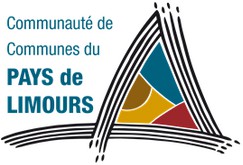 aux projets des associations culturelles du Pays de LimoursNOM DE L’ASSOCIATION :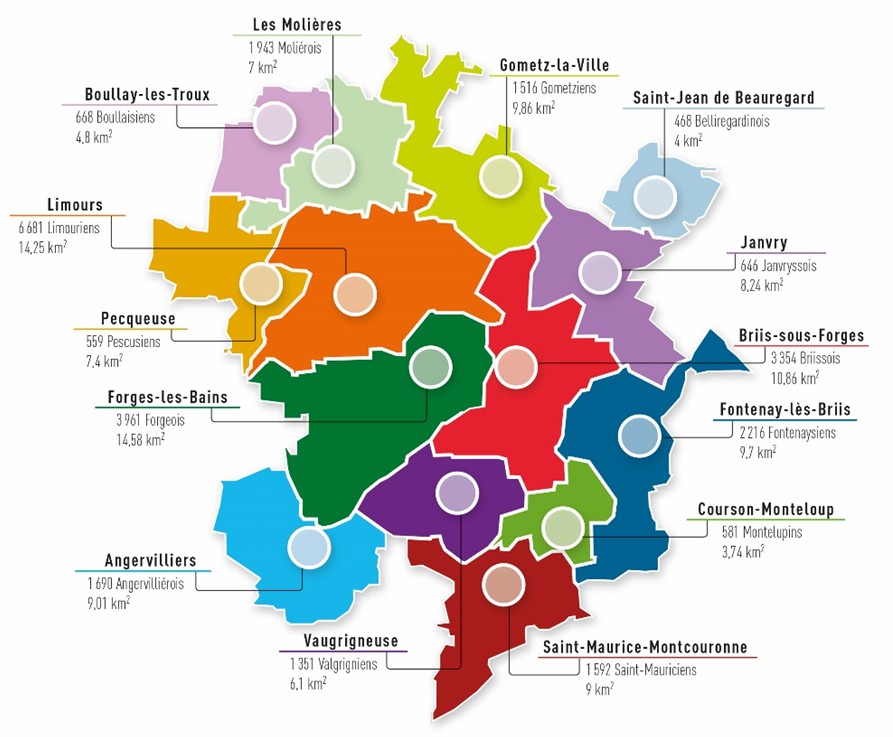 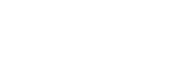 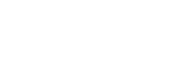 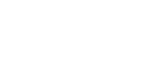 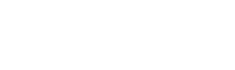 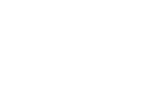 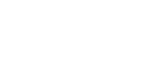 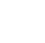 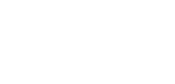 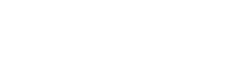 ANNÉE 2024A retourner au plus tard le dimanche 03 mars 2024Motivation de la demande :Montant de la subvention demandée par l’association :	 €LES DOSSIERS INCOMPLETS NE SERONT PAS ACCEPTÉSA retourner au plus tard le dimanche 03 mars 2024AUCUN DOSSIER NE SERA ACCEPTÉ APRÈS LA DATE DE CLÔTUREVice-Présidente :Edwige Huot-Marchand, Vice-présidente déléguée à la Culture, au Patrimoine et au Tourisme.Vos interlocutrices : Marie-Lou BEAUNAY, Agent du service Culture et Patrimoine Téléphone : 01 64 90 79 00Mail : ml.beaunay@cc-paysdelimours.frFanny ROUARD, Chef de pôle “Services au territoire” Téléphone : 06 71 07 10 27Mail : f.rouard@cc-paysdelimours.frCe dossier propose, sur la base de critères d'éligibilité, de ventiler une partie du budget Culture et Patrimoine, sous la forme d’aide versée dans le cadre d'appels à projets (la subvention intercommunale n’ayant pas pour vocation le financement du fonctionnement des associations). La Commission Culture, Patrimoine et Tourisme de la CCPL composée des élus des communes validera les demandes reçues et traitées en amont par le service Culture, Patrimoine.L’ensemble du projet devra justifier un rayonnement culturel sur le territoire de la Communauté de Communes du Pays de Limours (sur au minimum 2 communes), et devra se dérouler entre le 1er janvier et le 31 décembre 2024.Le logo devra impérativement figurer sur l’ensemble des documents de communication du projet.L’aide intercommunale est attribuée annuellement : aucune reconduction n’est tacite ou acquise d’une année sur l’autre.Les associations qui n’ont pas au minimum 2 ans d’ancienneté ou un bilan complet d’une année d’activité,Les évènements ne relevant pas de l’action culturelle,Les projets se déroulant hors CCPL ou se limitant à une commune d’intervention sur la Communauté de Communes du Pays de Limours,Les projets se déroulant hors année en cours,Les projets qui touchent les associations sportives (la CCPL n’ayant pas la compétence sport actuellement),Les structures qui n’ont pas transmis de bilan définitif pour des projets financés par la Communauté de Communes du Pays de Limours en 2023 dans leur dossier 2024,Les projets déjà financés et reportés à l’année en cours.Modalités d’étude de demande de la subvention : 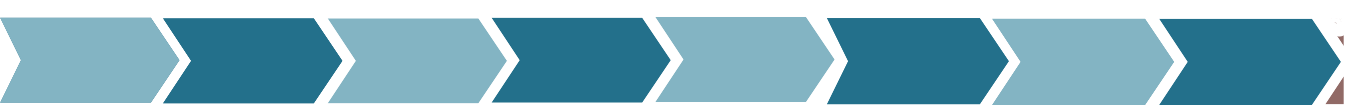 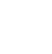 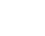 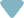 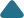 Fiche 1 et 1 bis : Présentation de l’associationFiche 2 : Fonctionnement de l’associationFiche 3 : Présentation du projet 2024Fiche 4 : Utilisation de la subvention 2023Fiche 5: Compte de résultat (saison 2023)Fiche 6 : Budget prévisionnel (saison 2024) Fiche 7 : Attestation sur l’honneur1. Dans ce dossier vous devez joindre :Récépissé de la création de l’association (déclaration Préfecture),Règlement d’attribution des subventions intercommunales aux associations culturelles du territoire signé,Le présent dossier dûment complété,Rapport d’activités et bilan financier (N-1) Fiche 5,Le budget prévisionnel 2024 de la structure (le budget dédié à l’évènement subventionné pouvant être mis en avant dans une autre couleur de police) Fiche 6,Contrat d’Engagement Républicain des associations et fondations bénéficiant de subventions publiques ou d’un agrément de l’état signé,Relevé d’identité bancaire (RIB) en vigueur.Fiche 1Subvention intercommunaleobtenue en 2022 : 	Subvention intercommunale obtenue en 2023 :Nom exact de l’association :Raison sociale :Numéro de RNA (il se trouve dans le récépissé de Déclaration de l’association ex: n W123456789) :Présentation succincte de la vocation de l’association :Adresse du siège social :Code postal :Commune :Adresse postale (si différente du siège social):Code postal :Commune :Président(e) :Civilité :	Madame		Monsieur NOM :		Prénom :Téléphone port. :	Email :La personne en charge du dossier (si différent) :Qualité :Civilité :	Madame		Monsieur NOM :		Prénom :Téléphone port. :	Email :Secrétaire :Civilité :	Madame		Monsieur NOM :		Prénom :Trésorier(e) :Civilité :	Madame	MonsieurNOM :	Prénom :Typologie des adhérents :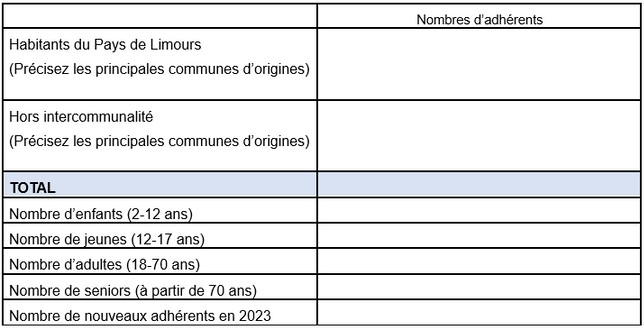  Montant du loyer : 	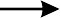 Les locaux sont mis à disposition :	Oui	NonPar qui ?		Moyens financiers de l’association :Montant des aides demandées :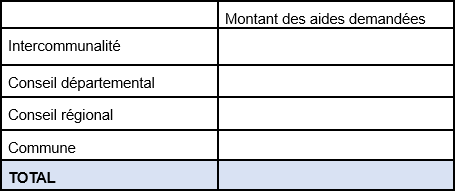 Autres types de ressources :Nouveau projet :Oui	NonTitre :Synopsis du projet 2024 :Subvention demandé pour le projet (si oui préciser le montant) :Intercommunalité :		€ Conseil départemental : 	€ Conseil régional :		€Commune :		€Autres organismes :Organismes :	Montants :	€Publics visé(s) :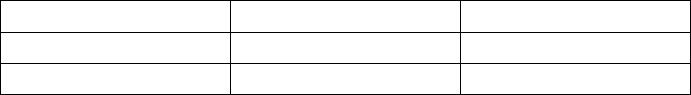 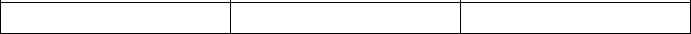 Origine géographique des publics visés :Tarifs de l’évènement : 	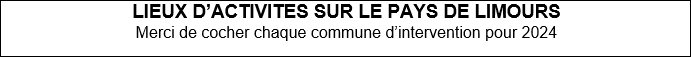 Projet visé et utilisation :Nombre approximatif de personnes touchées :Origine géographique des personnes touchées :Quels ont été les supports de communication utilisés en amont de cet évènement ?Durée : 	 Budget :Lieu de réalisation :Retour d'expériences (photos, article de presse à joindre en annexe...)Merci de joindre votre compte de résultat de l’année 2023Nous vous demandons de bien reporter votre excédent ou votre perte ci-après :Excédent : 	€	OU	Perte du projet : 	 €Fonds de réserve de l’association : 	 €Merci d’indiquer l’utilisation envisagée de ce fond de réserve :Signature du/de la trésorier(e) :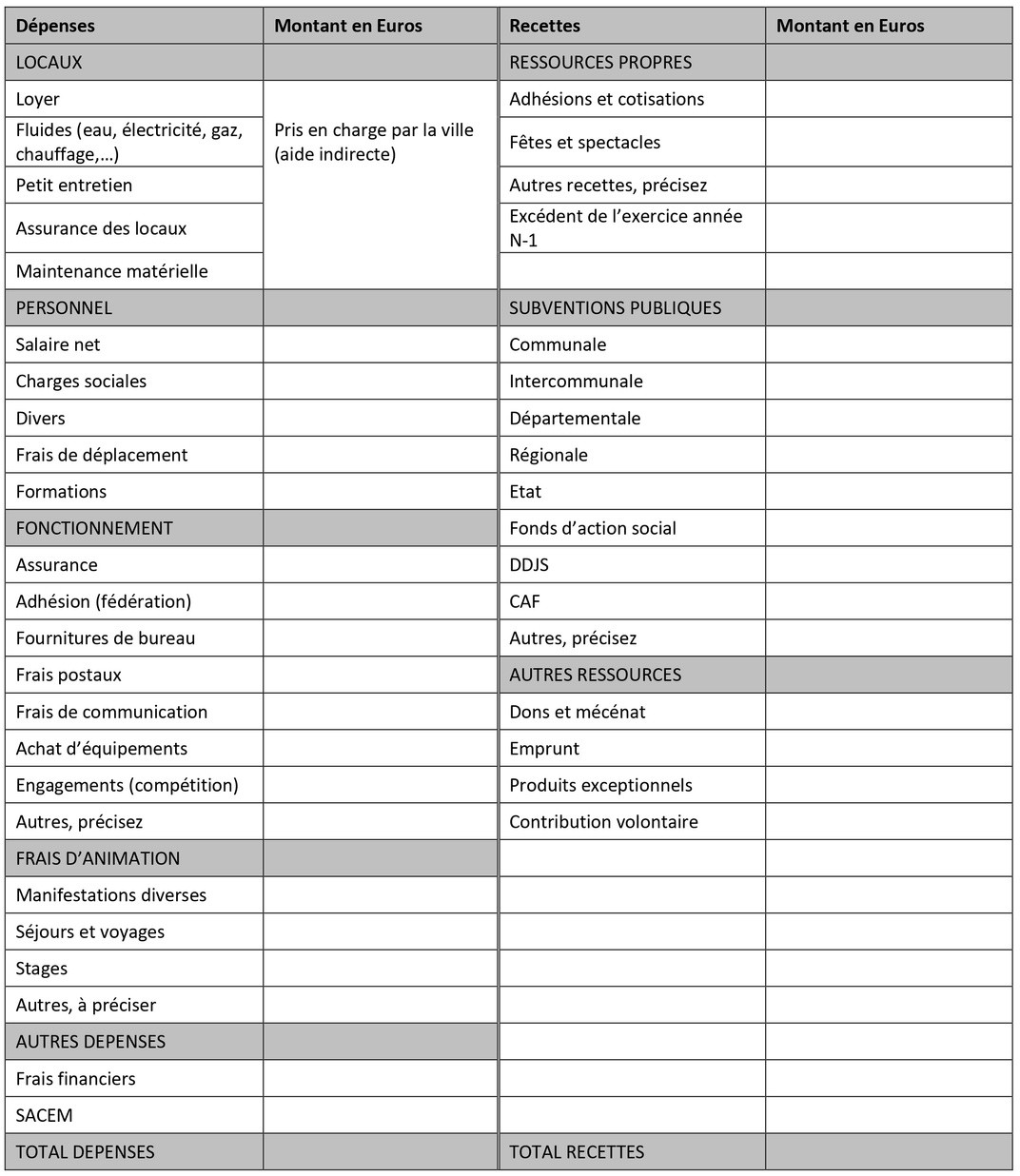 Signature du/de la trésorier(e) :Je, soussigné(e)	représentant(e) légal(e) de la structure,certifie :exactes et sincères les informations du présent dossier (formulaire et pièces jointes) et m’engage à utiliser l’aide financière susceptible d’être allouée par la Communauté de Communes du Pays de Limours conformément à sa destination prévisionnelle, et à mettre à disposition, sur demande de la CCPL, toutes pièces justificatives d’utilisation de cette aide.que l’association souscrit au contrat d’engagement républicain annexé au dossier pris pour l’application de l’article 10-1 de la loi n° 2000-321 du 12 avril 2000 relative aux droits des citoyens dans leurs relations avec les administrations, et qu’un exemplaire signé sera adressé à la Communauté de Communes du Pays de Limours.Fait, à : .............................. le :.…./…./….Signature du/de la président(e) :Moyens matériels :Si vous disposez d’un local :L’association est propriétaire :OuiNonL’association est locataire :OuiNonAngervilliersBriis-sous-ForgesForges-les-BainsBoullay-les-TrouxFontenay-lès-BriisSaint-Jean de BeauregardLes MolièresGometz-la-VilleCourson-MonteloupJanvryVaugrigneuseSaint-Maurice-MontcouronneLimoursPecqueuseAutre : .................................